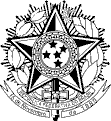 MINISTÉRIO DA EDUCAÇÃOCENTRO FEDERAL DE EDUCAÇÃO TECNOLÓGICA DE MINAS GERAISDIRETORIA DE PESQUISA E PÓS-GRADUAÇÃOPROGRAMA DE PÓS-GRADUAÇÃO LATO SENSUTermo de Compromisso ComplementarEu,  ................................................., CPF nº, compromissado em ministrar aulas e/ou outras ações descritas no Plano de Trabalho do Curso de Pós-Graduação Lato Sensu em ................................... – turma 20........, mediante remuneração especificada na Planilha Financeira do referido curso, comprometo-me, também, a permanecer atuando da mesma forma até a conclusão das ações a mim atribuídas e previstas no curso, mesmo sem a percepção de remuneração, caso sobrevenha a imposição da gratuidade da oferta do curso.Belo Horizonte, ............de .............. de 20.............___________________________________________.....................................................